Подробное решение, где нужно рисунок (со всеми пояснениями). 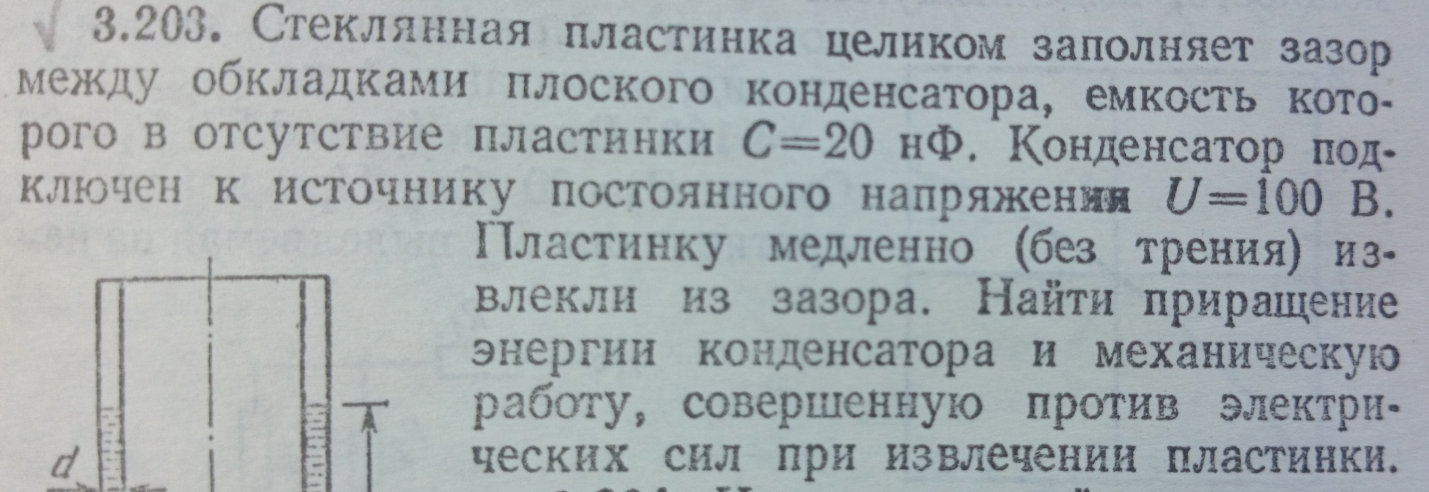 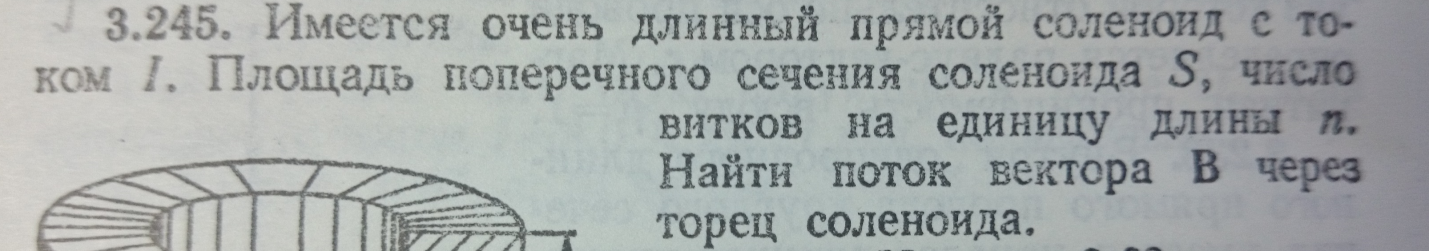 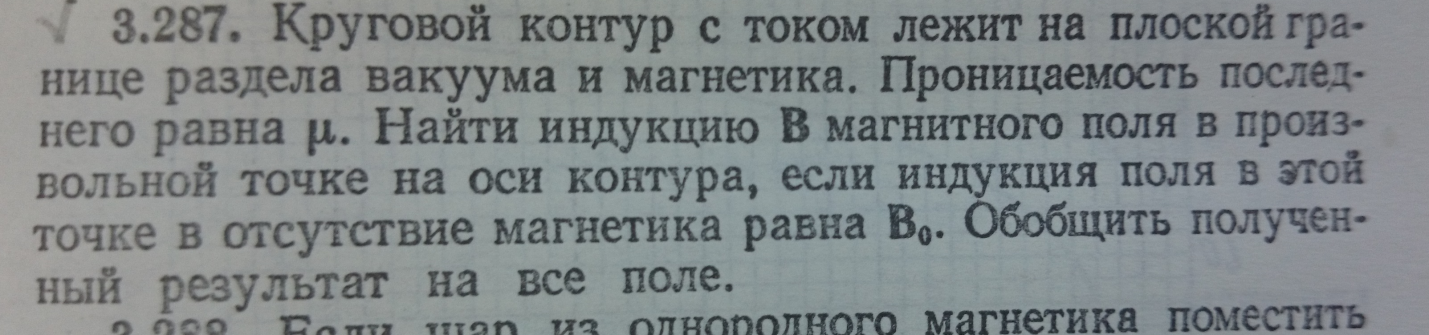 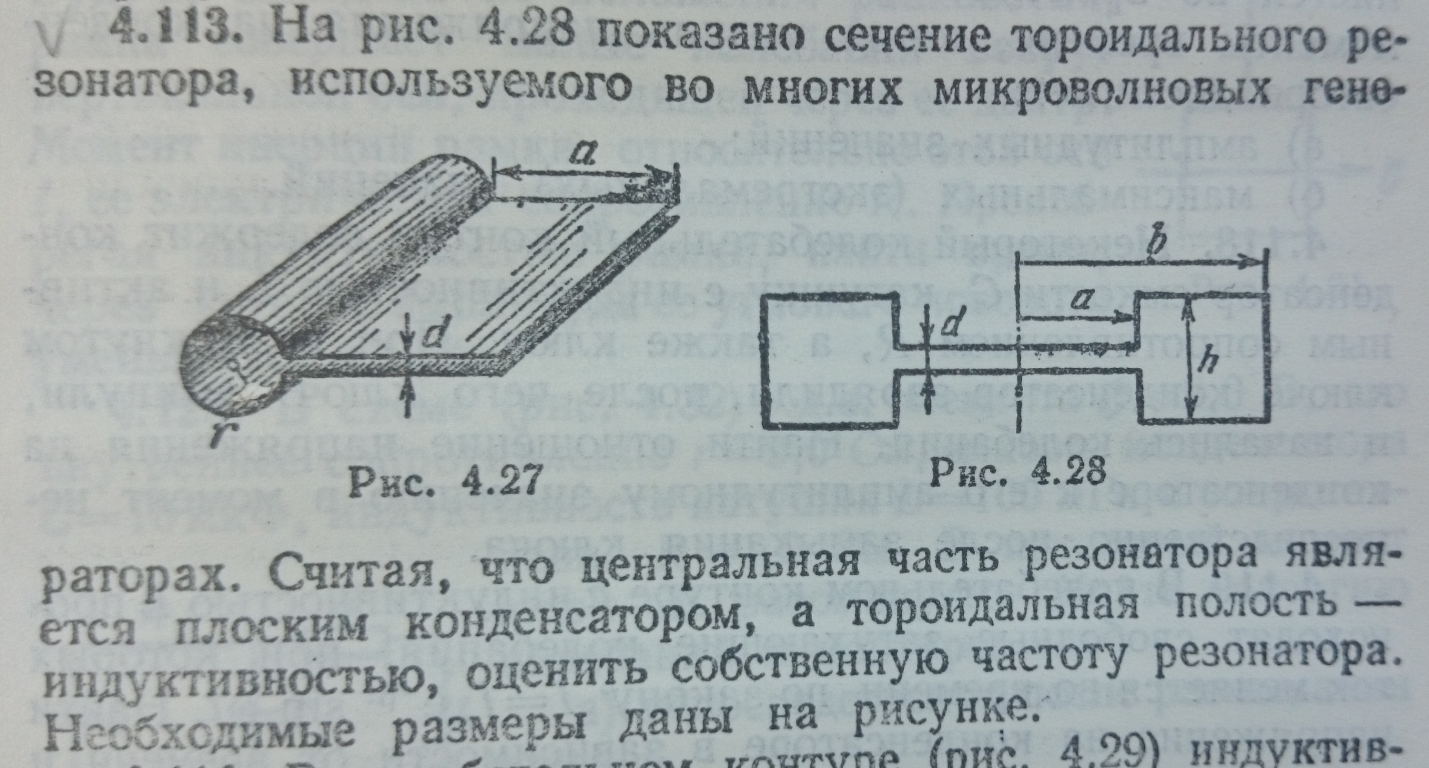 